Cartes de régularités 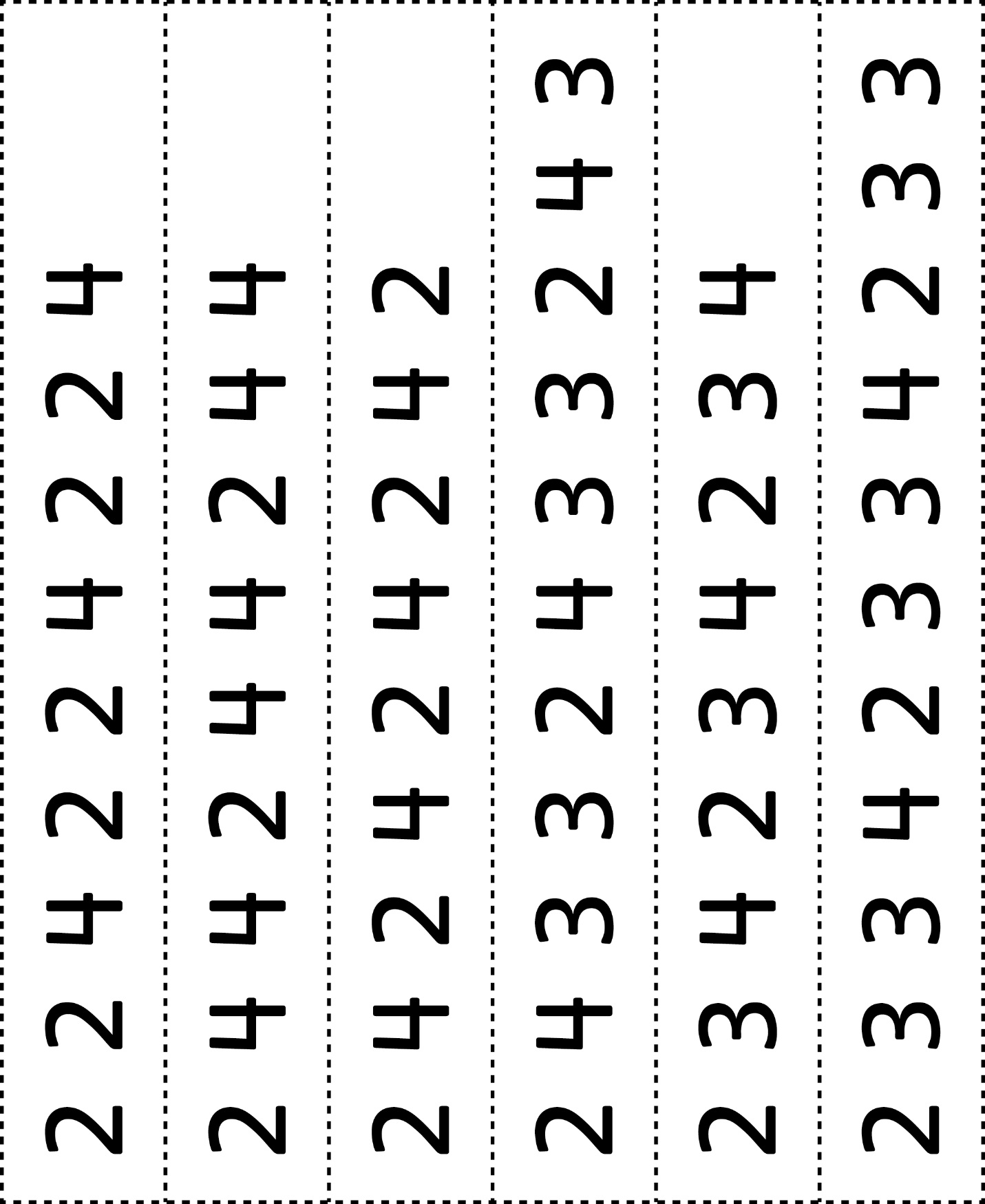 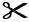  Cartes de régularités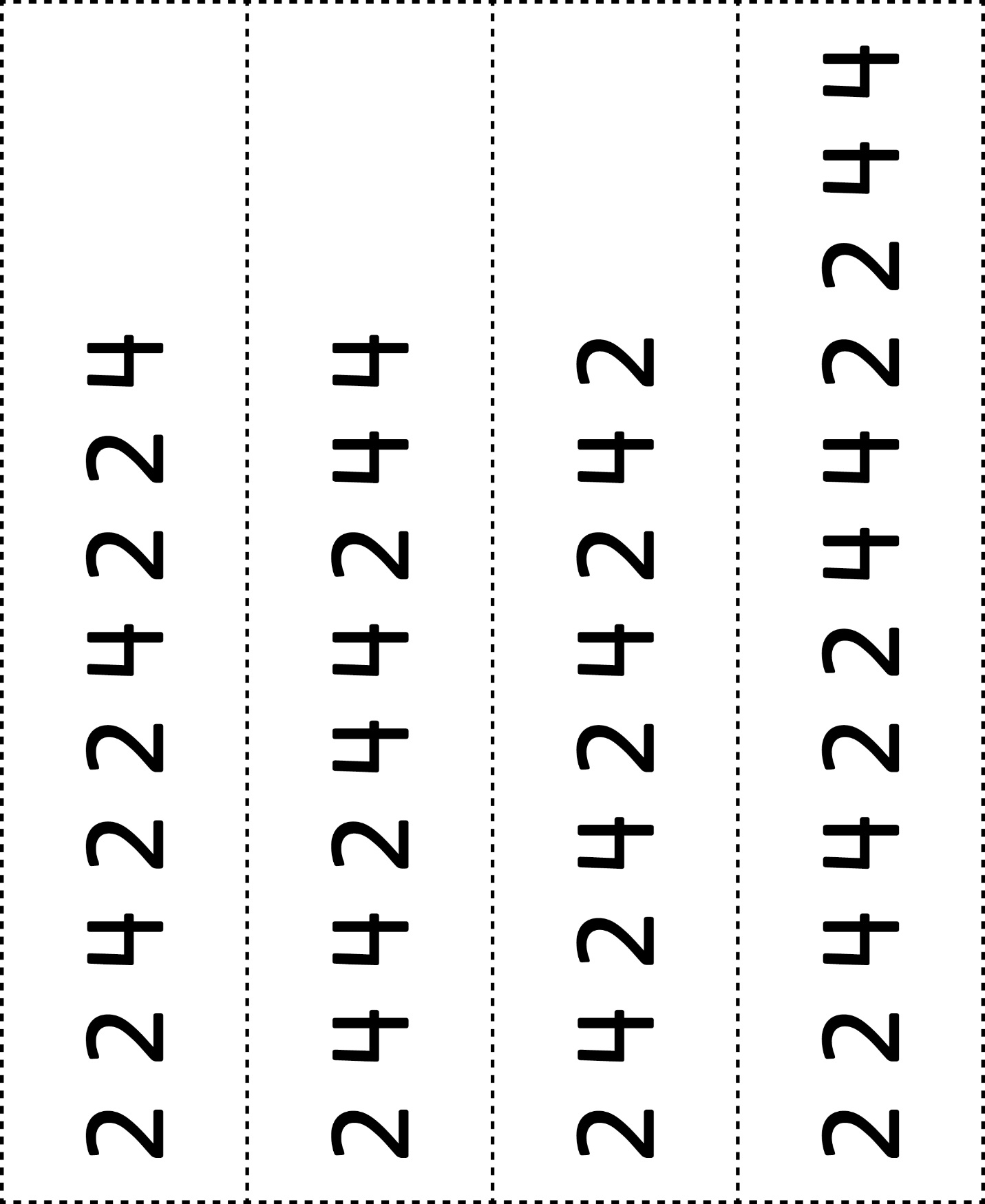 